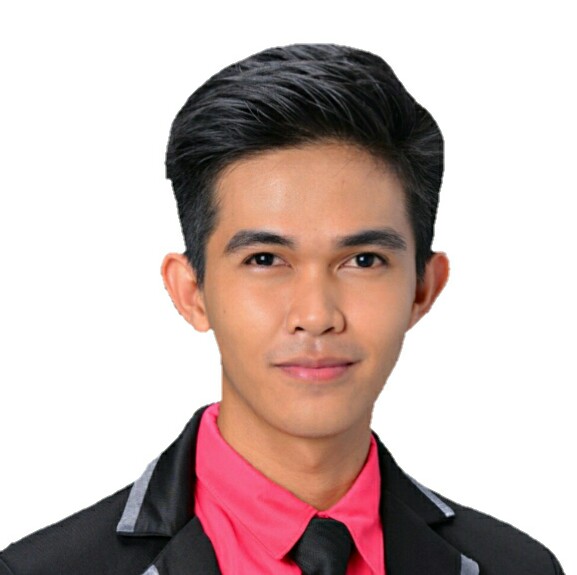 Bernard C/o-+971502360357Bernard.341066@2freemail.com OBJECTIVES	To join a Progressive and Dynamic Organization, that provides an opportunity for Professional Development, Career and Personal growth, allowing me to expand/ develop on my knowledge, skills and professional/ work experience to date. QUALIFATIONS AND SKILLSResponsible, hardworking and creative mindVery effective working both, alone and as a team member.Goal oriented, Self-motivated and high regard for confidentialityHighly adaptable in any working environmentFast / quick learnerOpen-minded, always ready and willing to input knowledge to othersComputer knowledge: Microsoft Word, Microsoft Excel, Microsoft Power Points and InternetKnowledge in Adobe PhotoshopBasic knowledge in Programming(Html, Visual Basic)WORK EXPERIENCETV STYLE VIDEO - PhilippinesGraphic Designer AssistantApril 2015 - March 2016Editing PhotosCreate an advertisement posterON THE JOB TRAINING (OJT)Philippine Airlines (Central Flight Dispatch Division)Estimating time of expected arrivalProvide clerical support to the administration departmentHelping the associate in doing their responsibilitiesSEMINAR/TRAINING ATTENDEDAmadeus e-Learning - Reservation Essentials(2015)Philippine State College of AeronauticsThe advent of VR and AR Technologies (2015)Philippine State College of AeronauticsAviation safety Seminar (2015)Philippine State College of AeronauticsEDUCATIONAL BACKGROUNDPhilippine State College of AeronauticsBachelor of Science in Aviation Information TechnologyPiccio Garden Villamor Pasay City2012-2016Luis Bernardo Memorial High SchoolLuisiana, Laguna2004-2008 (high school Graduate)Bonifacio Elementary SchoolLuisiana, Laguna1998-2004PERSONAL INFORMATIONNationality: FilipinoBirthday: March 5, 1992Age: 24Status: SingleHeight: 5’10’’Weight: 53 kgReligion: Roman CatholicVisa Status: Visit VisaHobbies: Singing, Playing Guitar, DrawingI hereby certify that the above statements and information are true and correct to thebest of my knowledge.Bernard 